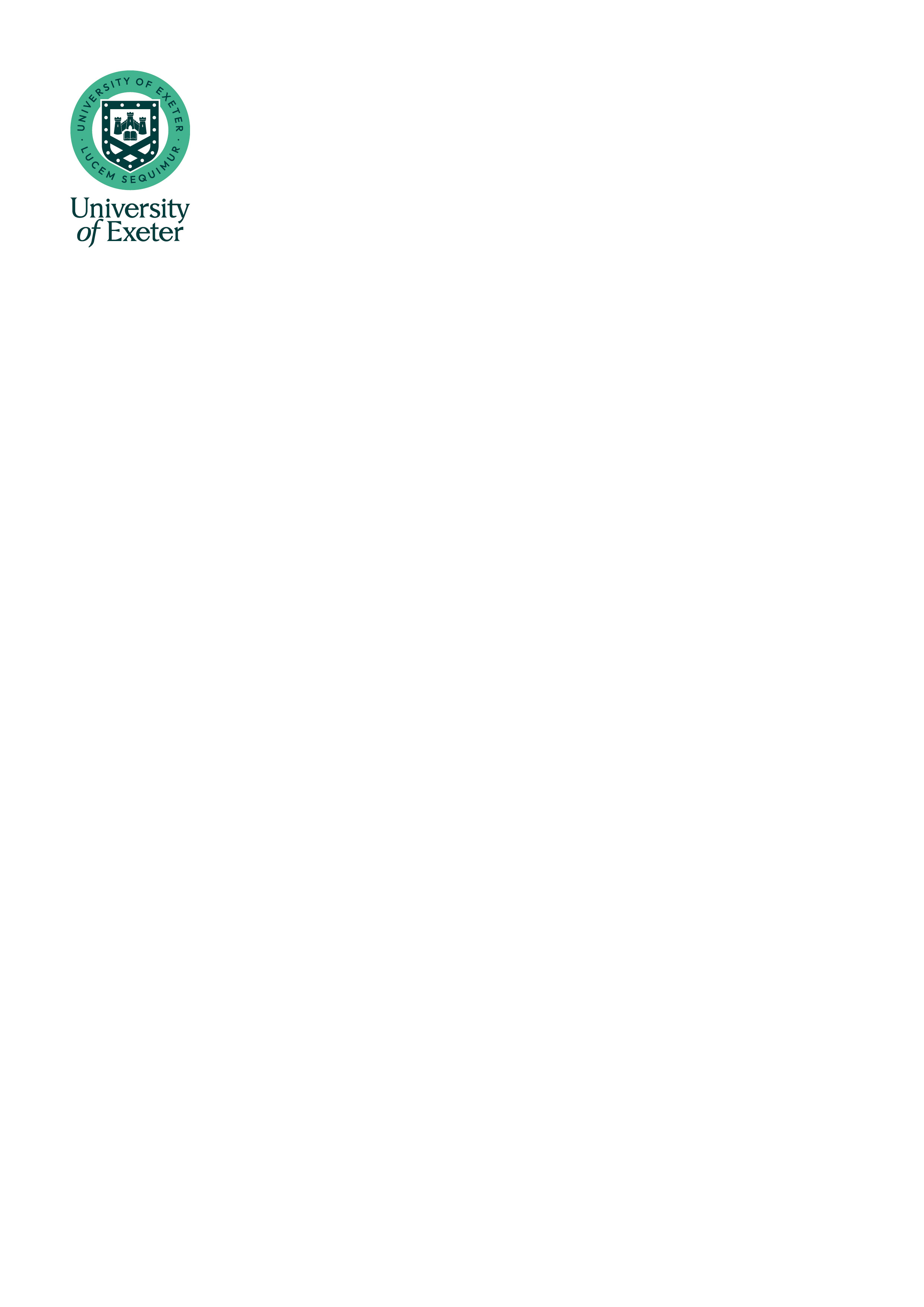 THE POSTFaculty/Service:	Faculty of namePost:			Lecturer (Education and Research) in insertReference No:		HR to insertGrade:			FHERA:			LECReporting to:		Pro Vice Chancellor (PVC)The above full time post is available immediately/from date in the Faculty of name.Job DescriptionMain duties and accountabilitiesTo fulfil research, teaching and administration duties as a lecturer in academic area.To extend the research profile of discipline and related areas, especially in the area of insert learning, attracting and supervising postdoctorate researchers and postgraduate research students. To collaborate with colleagues both within the Faculty and the University of Exeter as a whole in order to develop and support academic area research programmes and the Faculty’s research programme. To contribute to the general operation of the Faculty as a member of its academic team. ResearchTo conduct independent research and act as principal investigator and project leader, and in so doing:Enhance the Faculty’s international reputation through research publications of appropriate quantity and quality, and contribute to worldwide debate at national and international conferences, and Win research earnings through carefully prepared and successful grant applications as well as identifying potential income-generating programmes and collaborative partnerships.To supervise research projects, managing any dedicated research staff and postgraduate research students, and provide the mentorship to enable staff and students to develop their skills and academic careers.To help promote a collegiate working atmosphere and stimulating environment that will attract further research staff of the highest quality as well as good postgraduate research students. To contribute to the further and ongoing development of discipline research at , especially the area of academic area.TeachingTo deliver mainly undergraduate courses to appropriate academic standards such that:Knowledge acquired from research translates to teachingStudents are challenged but also tutored and supported with individual careTeaching and learning techniques are innovative and inspiringStudents are supervised appropriatelyAssessment criteria are appropriate, and fairly applied with results fed back to students appropriatelyModule content is continuously reviewed to identify areas for improvementGeneralTo contribute to the overall general and academic management in the Faculty by undertaking activities that may be required such as:Developing overall academic content and structure of modules with colleaguesDeveloping ideas for generating income and promoting both the Faculty in general and discipline in particular activitySupporting admissions processes and proceduresSupporting examinations processes and proceduresContributing to the work of Faculty committeesContributing to accreditation and quality control processesContributing to strategic planningThis job description summarises the main duties and accountabilities of the post and is not comprehensive: the post-holder may be required to undertake other duties of similar level and responsibility.Person SpecificationThe successful applicant will have an independent research programme that will strengthen and complement the existing team at the University.  They will be able to demonstrate the following qualities and characteristics:PhD (Optional or nearing completion) or equivalent in specify.Sufficient knowledge specify  to develop teaching and research programmesA strong record in attracting research funding, or demonstrable potential to attract such funding.Teamwork skills to work in collaboration with existing group membersAn active and supportive approach to inter-disciplinary and multi-disciplinary research that will help to foster interactions and links both within the University and externally with other educational bodies, professional institutions and employersThe attitude and ability to engage in continuous professional developmentThe aptitude to develop familiarity with a variety of strategies to promote and assess learningEnthusiasm for delivering undergraduate programmesAn understanding of the importance of equality and diversity within an organisation and a commitment to helping create an inclusive cultureTerms & ConditionsOur Terms and Conditions of Employment can be viewed here.Further InformationPlease see our website for further information on working at the University of Exeter.